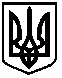 УКРАЇНАФОНТАНСЬКА СІЛЬСЬКА РАДАОДЕСЬКОГО РАЙОНУ ОДЕСЬКОЇ ОБЛАСТІРІШЕННЯП’ятдесят першої сесії Фонтанської сільської ради  VІІІ скликанняс. Фонтанка№  2014- VІІІ                                                                        05 березня 2024рокуПро затвердження Звіту про виконання фінансового плану КОМУНАЛЬНОГО НЕКОМЕРЦІЙНОГО ПІДПРИЄМСТВА «ЦЕНТР ПЕРВИННОЇ МЕДИКО-САНІТАРНОЇ ДОПОМОГИ» ФОНТАНСЬКОЇ СІЛЬСЬКОЇ РАДИ ОДЕСЬКОГО РАЙОНУ ОДЕСЬКОЇ ОБЛАСТІ за 2023 рік та Пояснювальної записки до Звіту про виконання фінансового плану за 2023 рікЗ метою здійснення контролю за фінансово-господарською діяльністю, підвищення ефективної роботи підприємств комунальної власності територіальної громади, Звіту про виконання фінансового плану КНП «ЦПМСД» ФОНТАНСЬКОЇ СІЛЬСЬКОЇ РАДИ ОДЕСЬКОГО РАЙОНУ ОДЕСЬКОЇ ОБЛАСТІ за 2023 рік, відповідно до статей 24, 78 Господарського кодексу України, керуючись Законом України «Про місцеве самоврядування в Україні», Фонтанська  сільська  рада Одеського району Одеської області,-   ВИРІШИЛА:Затвердити Звіт про виконання фінансового плану КОМУНАЛЬНОГО НЕКОМЕРЦІЙНОГО ПІДПРИЄМСТВА «ЦЕНТР ПЕРВИННОЇ МЕДИКО-САНІТАРНОЇ ДОПОМОГИ» ФОНТАНСЬКОЇ СІЛЬСЬКОЇ РАДИ ОДЕСЬКОГО РАЙОНУ ОДЕСЬКОЇ ОБЛАСТІ за 2023 рік та Пояснювальну записку до Звіту про виконання фінансового плану КОМУНАЛЬНОГО НЕКОМЕРЦІЙНОГО ПІДПРИЄМСТВА «ЦЕНТР ПЕРВИННОЇ МЕДИКО-САНІТАРНОЇ ДОПОМОГИ» ФОНТАНСЬКОЇ СІЛЬСЬКОЇ РАДИ ОДЕСЬКОГО РАЙОНУ ОДЕСЬКОЇ ОБЛАСТІ за 2023 рік.Контроль за виконанням показників фінансового плану КОМУНАЛЬНОГО НЕКОМЕРЦІЙНОГО ПІДПРИЄМСТВА «ЦЕНТР ПЕРВИННОЇ МЕДИКО-САНІТАРНОЇ ДОПОМОГИ» ФОНТАНСЬКОЇ СІЛЬСЬКОЇ РАДИ ОДЕСЬКОГО РАЙОНУ ОДЕСЬКОЇ ОБЛАСТІ на директора Юрія МАНДРИКА.3. Контроль за виконанням даного рішення покласти на постійну комісію з питань фінансів, бюджету, планування соціально-економічного розвитку, інвестицій та  міжнародного співробітництва (заступник голови комісії Альона ВАВІЛОВА).	Сільський голова                                      Наталія КРУПИЦЯВІЗИ: Начальник відділу загальної та організаційної роботи                                     Олександр ЩЕРБИЧЗаступник сільського голови                                Володимир КРИВОШЕЄНКОНачальник відділу бухгалтерського облікута фінансової звітності					             Тетяна МИХАЙЛОВАНачальник управління фінансів                                                      Алла ДІХТЯРВиконавець:Директор   КНП «ЦПМСД»                                                           Юрій МАНДРИК 